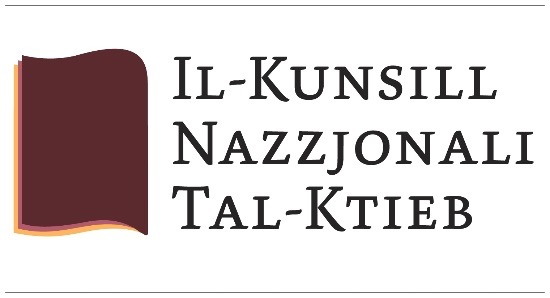 PREMJU NAZZJONALI TAL-KTIEB – NATIONAL BOOK PRIZE (KOTBA 2016) – (BOOKS 2016)IN-NOVELLA – THE SHORT STORYLinji gwida u kriterji – Guidelines and CriteriaIn-NovellaLinji gwida u kriterjiKummenti: ____________________________________________________________________________________________________________________________________________________________________________________________________________________________________________________________________________________________________________________________________________________Kummenti: ____________________________________________________________________________________________________________________________________________________________________________________________________________________________________________________________________________________________________________________________________________________Kummenti: ____________________________________________________________________________________________________________________________________________________________________________________________________________________________________________________________________________________________________________________________________________________Kummenti: ____________________________________________________________________________________________________________________________________________________________________________________________________________________________________________________________________________________________________________________________________________________Kummenti: ____________________________________________________________________________________________________________________________________________________________________________________________________________________________________________________________________________________________________________________________________________________The Short Story  guidelines and criteriaComments: ____________________________________________________________________________________________________________________________________________________________________________________________________________________________________________________________________________________________________________________________________________________Comments: ____________________________________________________________________________________________________________________________________________________________________________________________________________________________________________________________________________________________________________________________________________________Comments: ____________________________________________________________________________________________________________________________________________________________________________________________________________________________________________________________________________________________________________________________________________________Comments: ____________________________________________________________________________________________________________________________________________________________________________________________________________________________________________________________________________________________________________________________________________________Comments: ____________________________________________________________________________________________________________________________________________________________________________________________________________________________________________________________________________________________________________________________________________________It-Teknika 20%MarkiKemm taħseb li l-ftuħ ta’ kull storja jiddetermina t-ton tal-istorja kollha?7Kemm tħoss li dawn l-istejjer huma rrakkontati b’mod ċar u ffukat u kemm tħoss li l-awtur jagħmel użu tajjeb mil-lingwa?6Kemm taħseb li t-teknika ta’ showing vs telling hija mħaddma tajjeb tant li tipproduċi storja mexxejja u li żżommok?7Il-Plott, is-Sitwazzjoni u l-Kunflitt  20%MarkiKemm tħoss li l-awtur irnexxielu joħloq stejjer li jikkontribwixxu għal effett unitarju u jikkonċentraw fuq il-ħolqien ta’ burdati differenti? 7Taħseb li x-xeni/sitwazzjonijiet huma deskritti tajjeb u kemm taħseb li jżommu lill-qarrejja biex ikomplu jaqraw?3Kemm tħoss li l-plott huwa biss għodda filwaqt li l-intenzjonijiet tal-awtur jiffokaw l-iktar fuq l-analiżi u l-espożizzjoni tal-karattru?5Taħseb li l-istejjer għandhom twist li jissorprendi lejn l-aħħar?5Il-Karattri u d-djalogar 20%MarkiKemm tħoss li kull karattru prinċipali għandu vuċi unika kif ukoll karatteristiċi distintivi? U kemm tħoss li din il-vuċi hija konsistenti u xierqa għar-rwol tal-karattru fin-narrattiva?8Kemm tħoss li l-puntidivista differenti huma konsistenti mal-istrateġija tan-narrativa?4Taħseb li l-awtur jirnexxilu jippreżenta x-xogħol tiegħu b’vuċi distintiva u bi stil li jiġbdek?4Hemm djalogu naturali u mhux imqanżaħ jew li jispjega żżejjed?4Il-Mekkaniżmi 20%MarkiKemm tħoss li dawn l-istejjer huma kompatibbli fuq livell ta’ forma?8Kemm tista’ tgħid li l-awtur juri bilanċ bejn il-fatti li jrid jaħbi u dawk li jrid jelabora?4Kemm tħoss li r-ritmu tal-istorja iżid mal-valur tal-istorja?4Dan huwa xogħol mingħajr żbalji tipografiċi, ortografiċi u grammatikali? 	4L-impressjoni tiegħek dwar dan ix-xogħol 20%MarkiTaħseb li l-forma li l-awtur uża adattata għal dak li jgħid? 5L-awtur jirnexxilu jikkonkretizza l-ideat tiegħu permezz tal-karattri u l-azzjonijiet tagħhom u mhux permezz ta’ vuċi didattika?3Din l-istorja jirnexxilha tolqot l-emozzjonijiet tiegħek? Tħossok stimulat u lluminat bl-esperjenza ta’ qari ta’ dan il-ktieb?4Kemm tikkunsidra lil dawn l-istejjer bħala “art of miniaturisation”?8Technique  20 %MarksDoes the opening of each story set the tone of the entire story?7Are the stories told in a clear and focused manner? And is the use of language good? 6To what extent does the author balance showing versus telling to make the flow of the story active and engaging?7Plot, Situation and Conflict 20%MarksHow much would you say that the stories aim at unity of effect and often concentrate on the creation of the mood?7Are the scenes well described and do they sustain the reader’s interest?3How much would you say that the plot is just a means to an end and that the real interest of the author centres on the analysis and exposition of a character?5Do the stories culminate in surprising twists?5Characterisation and Dialogue 20%MarksDoes each major character exhibit a unique voice and distinguishing personality traits and is this voice consistent and appropriate given his/her role in the narrative? 8Are the various points of view in accordance with the narrative strategy?4Does the author present his/her work in a distinctive voice and an engaging style of expression?4Is the dialogue natural or stylistically appropriate (that is, not stilted or overly explanatory)?4Mechanics 20%MarksDo the short stories possess unity of form? 8How much would you say that the author artfully balances the facts to suppress and the facts to elaborate?4Does the rhythm of the prose enhance the meaning?4Is the publication free of typographical, spelling, punctuation and grammatical errors?4Overall Impression 20%MarksIs the form that the author has chosen suitable to what he tells? 5Does the author manage to concretise ideas through the characters and their actions and not through a didactic voice? 3Do the stories grab you and engage your emotions? Do you feel enlightened by the experience of reading this work? 4How much would you consider these short stories as an “art of miniaturisation”? 8